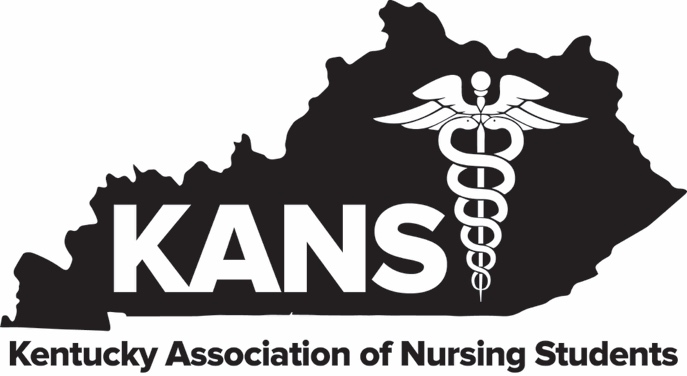 Meeting AgendaDate:				Time: 				Meeting Location: 6:30 pm	Review the Agenda, Budget, and Minutes.	6:35 pm		6:45 pm		7:00 pm	7:15 pmNext Meeting: (Date, Time, Location)